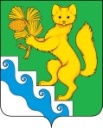 АДМИНИСТРАЦИЯ БОГУЧАНСКОГО РАЙОНАПОСТАНОВЛЕНИЕ27.12.2022                                с. Богучаны                                 № 1363- пО внесении изменений в постановление администрации Богучанского районаот 16.01.2013 № 34-п «Об образовании избирательных участков, участков референдумов на территории Богучанского района Красноярского края сроком на пять лет»В соответствии со ст.19 Федерального Закона от 12.06.2002 № 67-ФЗ "Об основных гарантиях избирательных прав и права на участие в референдуме граждан Российской Федерации», согласно ст. ст. 7, 47, 48 Устава Богучанского района  ПОСТАНОВЛЯЮ:1. Внести в постановление администрации Богучанского района 
от 16.01.2013 № 34-п «Об образовании избирательных участков, участков референдумов на территории Богучанского района Красноярского края сроком на пять лет» следующие изменения:1.1. дефис 7 читать в новой редакции: «- избирательный участок № 982   (п. Пинчуга (часть), границы участка: улицы: 70 лет Октября, Берце, Горького, Конституции, Комсомольская, Новоселов, Узенькая, Советская, Совхозная, Фестивальная, Ф. Тахавиева, Энергетиков, Юбилейная, переулок Полевой), место нахождения участковой избирательной комиссии и помещения для голосования: Красноярский край, Богучанский район,           п. Пинчуга, ул. Ленина, 22б/1, тел. 22-019, 25-190;».2. Контроль за исполнением постановления возложить на заместителя Главы Богучанского района по общественно - политической работе С.А.Петрова.3. Постановление вступает в силу со дня, следующего за днем опубликования в «Официальном вестнике Богучанского района».Глава Богучанского района		                А. С. Медведев